О внесении изменений в Порядок предоставления субсидий в рамках реализации областной государственной программы «Развитие сельского хозяйства и регулирование рынков сельскохозяйственной продукции, сырья и продовольствия в Смоленской области» сельскохозяйственным товаропроизводителям (кроме граждан, ведущих личное подсобное хозяйство, и сельскохозяйственных кредитных потребительских кооперативов), а также организациям и индивидуальным предпринимателям, осуществляющим производство, первичную и (или) последующую (промышленную) переработку сельскохозяйственной продукции, на возмещение части затрат на прирост собственного производства льно- (или) пеньковолокна, и (или) тресты льняной, и (или) тресты коноплянойАдминистрация Смоленской области  п о с т а н о в л я е т:Внести в Порядок предоставления субсидий в рамках реализации областной государственной программы «Развитие сельского хозяйства и регулирование рынков сельскохозяйственной продукции, сырья и продовольствия в Смоленской области» сельскохозяйственным товаропроизводителям (кроме граждан, ведущих личное подсобное хозяйство, и сельскохозяйственных кредитных потребительских кооперативов), а также организациям и индивидуальным предпринимателям, осуществляющим производство, первичную и (или) последующую (промышленную) переработку сельскохозяйственной продукции, на возмещение части затрат на прирост собственного производства льно- (или) пеньковолокна, и (или) тресты льняной, и (или) тресты конопляной, утвержденный постановлением Администрации Смоленской области от 16.05.2022 № 313 (в редакции постановления Администрации Смоленской области от 14.06.2022 № 387), следующие изменения:1) в абзаце втором пункта 3 слова «при формировании» заменить словами 
«не позднее 15-го рабочего дня, следующего за днем принятия», слово «проекта» исключить;2) в абзаце втором пункта 7 слова «размер фактически понесенных затрат» заменить словами «99,5 процента фактически понесенных затрат»;3) в пункте 8:- в абзаце втором слова «недоимки по уплате налогов, сборов» заменить словами «неисполненной обязанности по уплате налогов, сборов, страховых взносов»;- абзац пятый изложить в следующей редакции:«- неотнесение получателя к иностранному юридическому лицу, в том числе местом регистрации которого является государство или территория, включенные в утверждаемый Министерством финансов Российской Федерации перечень государств и территорий, используемых для промежуточного (офшорного) владения активами в Российской Федерации (далее также - офшорная компания), а также российскому юридическому лицу, в уставном (складочном) капитале которого доля прямого или косвенного (через третьих лиц) участия офшорных компаний в совокупности превышает 25 процентов (если иное не предусмотрено законодательством Российской Федерации). При расчете доли участия офшорных компаний в капитале российских юридических лиц не учитывается прямое и (или) косвенное участие офшорных компаний в капитале публичных акционерных обществ (в том числе со статусом международной компании), акции которых обращаются на организованных торгах в Российской Федерации, а также косвенное участие таких офшорных компаний в капитале других российских юридических лиц, реализованное через участие в капитале указанных публичных акционерных обществ;»;- абзац девятый изложить в следующей редакции:«- неполучение ранее субсидий, предоставляемых Департаментом, на затраты, представленные к субсидированию в реестре документов, подтверждающих факт произведенных получателем затрат, связанных с производством, реализацией и (или) отгрузкой на переработку тресты льняной и (или) тресты конопляной, льно- и (или) пеньковолокна;»;- в абзаце десятом слова «Фонд социального страхования Российской Федерации» заменить словами «Фонд пенсионного и социального страхования Российской Федерации»;- в абзаце шестнадцатом слова «допущенных к использованию по Центральному региону допуска Российской Федерации,» исключить;4) в пункте 9:- в абзаце первом слова «до 15 июня» заменить словами «до 5 июля»;- в абзаце втором слова «органов исполнительной власти» заменить словами «исполнительных органов»;- абзац четвертый после слов «обязанности по уплате налогов, сборов» дополнить словами «, страховых взносов», слова «по состоянию на дату подачи заявления о состоянии расчетов по налогам, сборам, страховым взносам, пеням, штрафам, процентам в бюджеты бюджетной системы Российской Федерации» заменить словами «о положительном, отрицательном или нулевом сальдо единого налогового счета по состоянию на дату формирования указанной информации»;- в абзацах пятом, шестом слова «Фонд социального страхования Российской Федерации» в соответствующем падеже заменить словами «Фонд пенсионного и социального страхования Российской Федерации» в соответствующем падеже;- в абзаце двенадцатом слова «допущенных к использованию по Центральному региону допуска Российской Федерации,» исключить;- в абзаце тридцатом слово «нарочно» заменить словами «на бумажном носителе»;5) в приложении № 1:- в абзаце двадцать восьмом слова «не менее 0,2» заменить словами 
«не менее 0,9»;- в абзаце тридцать восьмом слова «допущенных к использованию по Центральному региону допуска Российской Федерации,» исключить;- в абзаце пятидесятом слова «превышает размер фактически понесенных им затрат (без учета налога на добавленную стоимость), произведенных в периоде осуществления затрат, указанных в пункте 7 Порядка предоставления субсидий, то размер субсидии, подлежащей выплате i-му получателю, равен фактически понесенным затратам» заменить словами «превышает 99,5 процента фактически понесенных им затрат (без учета налога на добавленную стоимость), произведенных в периоде осуществления затрат, указанных в пункте 7 Порядка предоставления субсидий, размер субсидии, подлежащей выплате i-му получателю, равен 
99,5 процента фактически понесенных затрат»;6) абзац пятый приложения № 2 изложить в следующей редакции:«- неотнесение к иностранному юридическому лицу, в том числе местом регистрации которого является государство или территория, включенные в утверждаемый Министерством финансов Российской Федерации перечень государств и территорий, используемых для промежуточного (офшорного) владения активами в Российской Федерации, а также российскому юридическому лицу, в уставном (складочном) капитале которого доля прямого или косвенного (через третьих лиц) участия офшорных компаний в совокупности превышает 25 процентов (если иное не предусмотрено законодательством Российской Федерации). При расчете доли участия офшорных компаний в капитале российских юридических лиц не учитывается прямое и (или) косвенное участие офшорных компаний в капитале публичных акционерных обществ (в том числе со статусом международной компании), акции которых обращаются на организованных торгах в Российской Федерации, а также косвенное участие таких офшорных компаний в капитале других российских юридических лиц, реализованное через участие в капитале указанных публичных акционерных обществ;».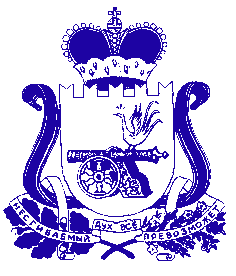 АДМИНИСТРАЦИЯ СМОЛЕНСКОЙ ОБЛАСТИП О С Т А Н О В Л Е Н И Еот 30.06.2023  № 360Временно исполняющий обязанностиГубернатора Смоленской области                                                                  В.Н. Анохин